                                                             ГРАД УЖИЦЕ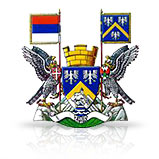 Број 54-8/22   11.11.2022.                                                                                                                         ГРАД УЖИЦЕБрој 54-8/22   11.11.2022.                                                                                                                                          II ЈАВНИ ПОЗИВ                                       за суфинансирање трошкова вантелесне оплодње у  2022. години                                                                              II ЈАВНИ ПОЗИВ                                       за суфинансирање трошкова вантелесне оплодње у  2022. годиниУводГрад Ужице расписује Други јавни позив за суфинансирање трошкова вантелесне оплодње  у  2022. години,  за 8 (осам) парова, у износу од  200.000,00 динара нето, по пару.УсловиПраво учешћа имају сви заинтересовани парови са  пребивалиштем на територији града Ужица, најмање две године непрекидно пре датума објављивања јавног позива.Средства на име суфинансирања трошкова вантелесне оплодње могу се доделити истом пару само једном. Изузетно, средства се могу доделити пару који је већ користио финансијску подршку града за поступак вантелесне оплодње, уколико се на јавни позив града за суфинансирање трошкова поступка вантелесне оплодње није пријавио број парова предвиђен позивом.У случају да се на јавни позив града за суфинансирање трошкова поступка вантелесне оплодње, није пријавио број парова предвиђен позивом, Комисија може предложити да се средства за суфинасирање  трошкова вантелесне оплодње, одобре пару  после рођења првог детета, уколико је за рођење наредног детета потребна биомедицински потпомогнута оплодња.ПријаваОбразац пријаве може се преузети у писарници градске управе (број 12) и на званичној интернет страници Града Ужица www.uzice.rsУз пријаву је потребно доставити:1) Мишљење специјалисте гинекологије и акушерства о медицинској оправданости поступка вантелесне оплодње;*2) За запослене потврде о просечном приходу за оба партнера за месец октобар 2022. године/за незапослене уверење да се налазе на евиденцији незапослених лица; 3)  Копије /очитане личне карте за оба партнера.* Потребно је да се заинтересовани парови обрате за мишљење др Бошку Ристановићу, ЗЦ Општа болница Ужице, стручном члану Комисије за реализацију програма суфинансирања трошкова вантелесне оплодње. КритеријумиУколико се пријави већи број парова од броја наведеног у овом позиву, поред медицинских критеријума, примениће се и критеријуми: године старости партнерке  и висина прихода подносилаца пријаве. РокПријаве се подносе закључно са  28.11.2022.  године,  а преко писарнице градске управе.КонтактЉиљана Јовановић,  031/ 590-154, 064/8062638